ОПМП при реанимации (ИВЛ).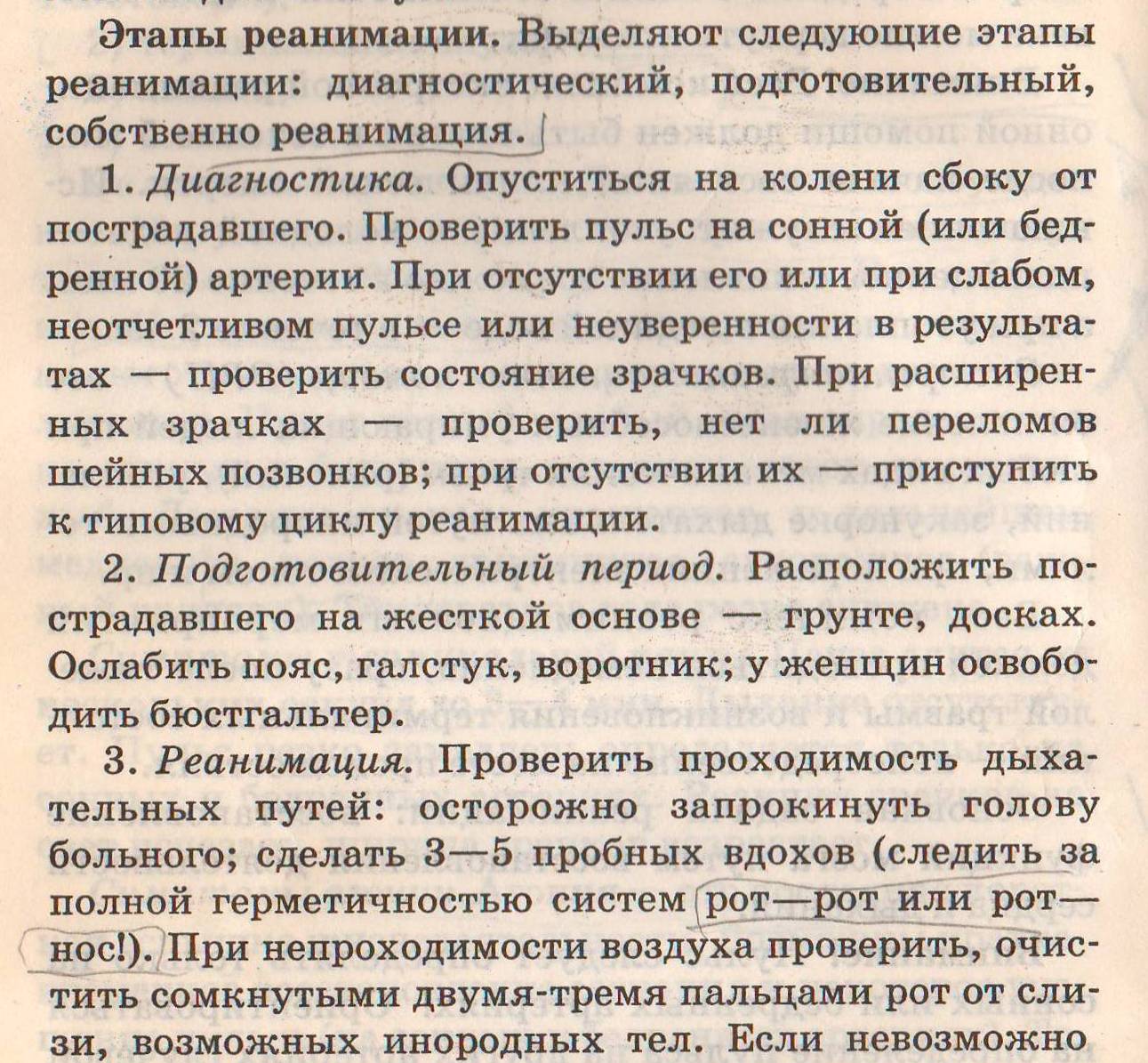 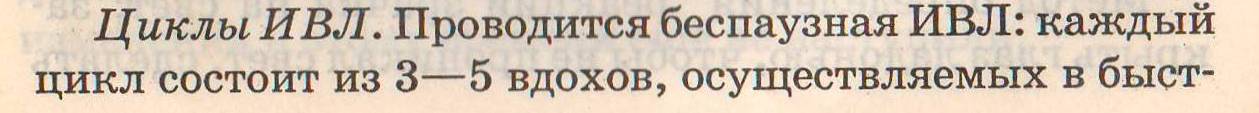 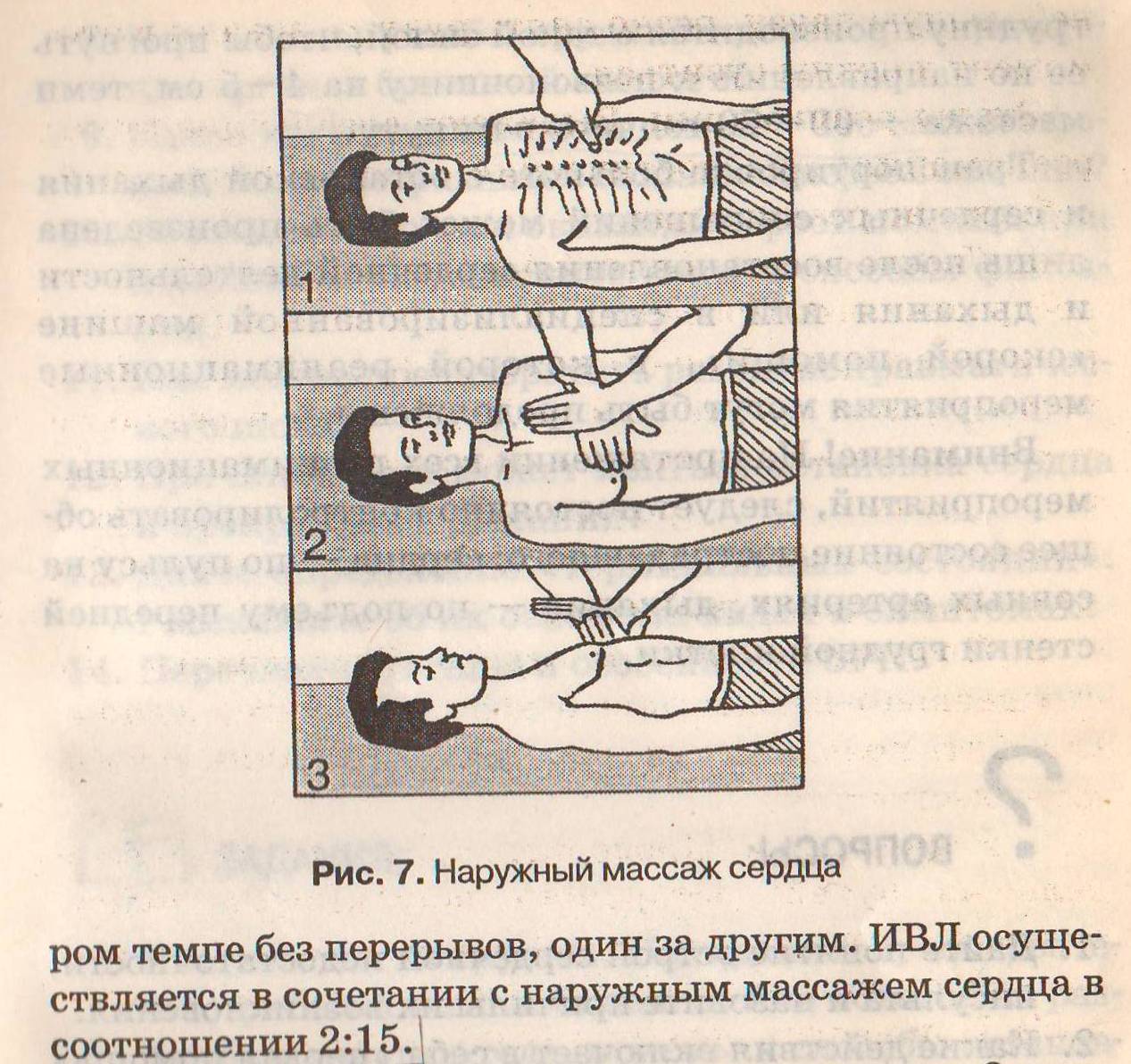 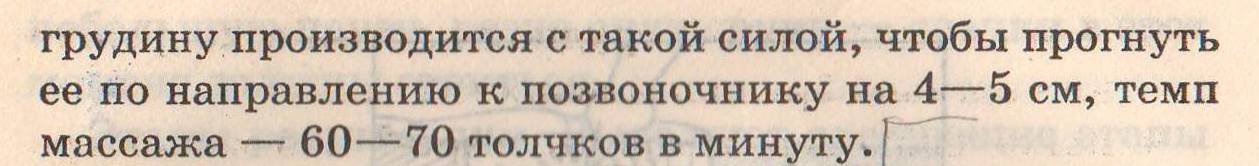 